FCCLA is….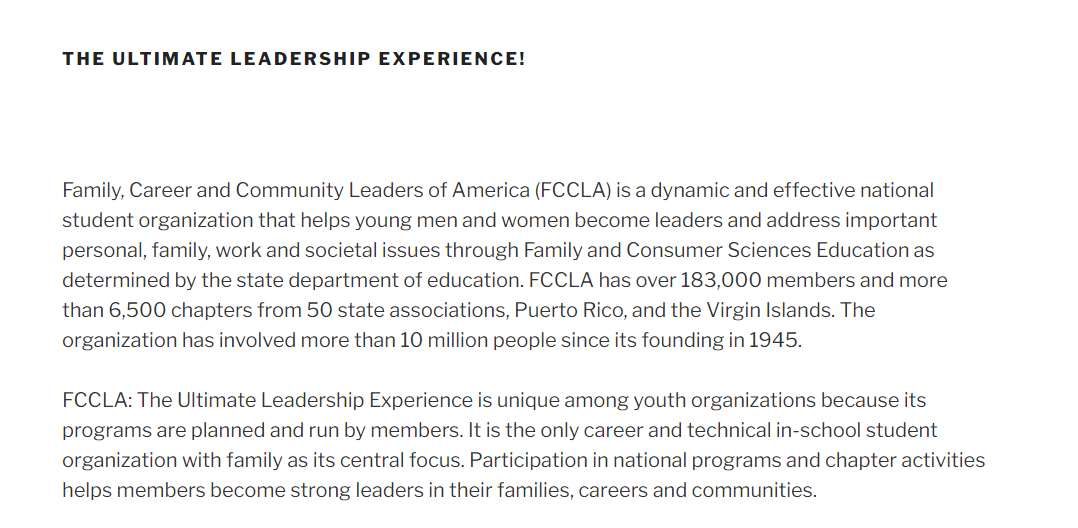 